                       КАРАР                                                           ПОСТАНОВЛЕНИЕ                  10 август 2015  йыл                №   25               10  августа  2015 года                О подготовке и проведении показного занятия  по осуществлению первичного воинского учета в сельском поселении Мутабашевский сельсоветВ соответствии с Федеральным законом Российской Федерации  от 28.03.1998 г. № 53-ФЗ «О воинской обязанности и военной службе», Постановлением Правительства Российской Федерации от 27 ноября 2006 года №719 «Об утверждении Положения о воинском учете».постановлением главы муниципального района Аскинский район от 27 июля 2015 г № 708 и целях повышения качества и дальнейшего совершенствования работы по осуществлению первичного воинского учета в сельском поселении Мутабашевский сельсовет,  ПОСТАНОВЛЯЮ: 1. Подготовить и  провести  04 сентября 2015 года показное занятие по осуществлению первичного воинского учета в сельском поселении Мутабашевский сельсовет. 2. Утвердить прилагаемый План проведения показных занятий первичного воинского учета в сельском поселении по согласованию с начальником отдела военного комиссариата Республики Башкортостан по Аскинскому району.3. Обнародовать настоящее постановление на информационном стенде в администрации Сельского поселения Мутабашевский сельсовет муниципального района Аскинский район Республики Башкортостан по адресу: со. Старый Мутабаш.ул. Центральная, д.29  и в официальном сайте www.askino.ru.Глава Сельского поселения Мутабашевский сельсовет муниципального района Аскинский район Республики БашкортостанИ.В.СафинПриложение к постановлению главы сельского поселения Мутабашевский сельсовет от 10 августа 2015 г № 25Планорганизационных мероприятий по подготовке и проведению показных занятий по осуществлению первичного воинского учета в сельском поселении Мутабашевский сельсоветУправляющий  делами :                Ахматгалиева М.КБАШКОРТОСТАН  РЕСПУБЛИКАҺЫАСКЫН  РАЙОНЫ  МУНИЦИПАЛЬ РАЙОНЫНЫҢ  МОТАБАШ  АУЫЛ  БИЛӘМӘҺЕ ХӘКИМИӘТЕ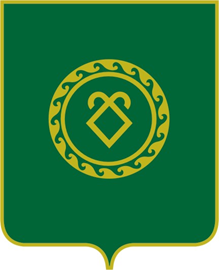 АДМИНИСТРАЦИЯСЕЛЬСКОГО ПОСЕЛЕНИЯМУТАБАШЕВСКИЙ СЕЛЬСОВЕТМУНИЦИПАЛЬНОГО РАЙОНААСКИНСКИЙ РАЙОНРЕСПУБЛИКИ БАШКОРТОСТАН№ п\пНаименование мероприятийсрокиОтветственный1Организация работ по подготовке нормативно-правых актов и документации по осуществлению первичного воинского учетаДо 1.09.2015 гУправляющий делами  СП Ахматгалиева М.К2Организация работ по подготовке документации штаба оповещения и пункта сбора сельского поселенияДо 1.09.2015 гГлава СП Сафин И.В3Подготовка учебных мест для проведения показных занятийДо 4.09.2015 гМетодист СДК Халиуллина Р.И4Обеспечение необходимым инвентарем и материалами учебных мест для показного занятия(проектор, компьютер, указка и тд) 4.09.2015 гГлава СП Сафин И.В5Подготовить выступление на тему : Порядок размещения и оборудования рабочих мест  военно-учетных работников органов местного  самоуправления, порядок хранения документов первичного воинского учета 2.09.2015 гУправляющий делами Ахматгалиева М.К